23.01.2023  № 153О внесении изменений в постановление администрации города Чебоксары от 06.08.2015 № 2587 «Об утверждении инвестиционного меморандума муниципального образования города Чебоксары – столицы Чувашской Республики»В соответствии с Федеральным законом от 06.10.2003 № 131-ФЗ «Об общих принципах организации местного самоуправления в Российской Федерации», в целях приведения нормативных правовых актов органов местного самоуправления города Чебоксары в соответствие с законодательством Российской Федерации администрация города Чебоксары п о с т а н о в л я е т:Внести в постановление администрации города Чебоксары от 06.08.2015 № 2587 «Об утверждении инвестиционного меморандума муниципального образования города Чебоксары – столицы Чувашской Республики» следующие изменения: 	1.1. Преамбулу изложить в следующей редакции:	«В соответствии с Федеральным законом от 25.02.1999 № 39-ФЗ «Об инвестиционной деятельности в Российской Федерации, осуществляемой в форме капитальных вложений» и в целях стимулирования инвестиционной активности на территории города Чебоксары и формирования последовательной политики, направленной на развитие и поддержку инвестиционной деятельности на территории города Чебоксары, администрация города Чебоксары п о с т а н о в л я е т:».	1.2. В Инвестиционном меморандуме муниципального образования города Чебоксары – столицы Чувашской Республики:	в разделе VII «Инфраструктура поддержки инвестиционной деятельности»:	абзац третий изложить в следующей редакции: 	«Общественный совет по инвестиционной политике при главе администрации города Чебоксары»;	дополнить абзацем шестым следующего содержания:	«АНО «Агентство инвестиционного развития Чувашской Республики»; 	раздел VIII «Контактная информация» исключить.	2. Настоящее постановление вступает в силу со дня его официального опубликования.3. Контроль за исполнением настоящего постановления возложить на заместителя главы администрации города Чебоксары по экономическому развитию и финансам Антонову И.Н.Глава администрации города Чебоксары                                        Д.В. СпиринЧăваш РеспубликиШупашкар хулаАдминистрацийěЙЫШĂНУ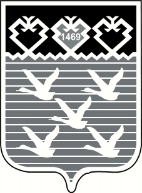 Чувашская РеспубликаАдминистрациягорода ЧебоксарыПОСТАНОВЛЕНИЕ